附件1：理学院喜迎校庆70周年系列活动征集  1、在学院网站、微信公众号设置专栏（1）“母校我想对你说”留言板块请参与留言校友请写清“姓名+年级+专业+联系方式”（2）班级荣誉板块征集班级个人或集体获得荣誉证书、奖牌等注：请以“姓名+年级+专业+获得荣誉+联系方式”命名（个人荣誉）、以“年级+专业+获得荣誉命名+联系方式”命名（集体荣誉）（3）个人风采板块（MV短片征集活动）拍摄要求：手机横屏拍摄（画面比例为9：16），视频时长不超过3分钟；清晰度请采用1280*720或以上分辨率，建议采用1920*1080的高清分辨率，录制结束后请稍作停顿并配有字幕，方便后期剪辑；️请以“姓名+年级+专业+联系方式”命名（4）精彩瞬间板块征集个人或集体在校的照片请以“姓名+年级+专业+精彩瞬间简介+联系方式”命名（5）作品展板块征集以“今天是你的生日—我的母校“为主题的征文、绘画、摄影、书法等作品请以“姓名+年级+专业+联系方式”命名以上征集时间均是：即日起至6月30日提交方式：请将照片、视频等以原文件的方式，按每个板块要求进行命名，上传到邮箱附件，发送至邮箱dbldlxy@126.com,邮件主题请备注为“班级荣誉板块”“个人风采板块”“精彩瞬间板块”“作品展板块”。学院将每月底对各板块信息进行整理并在学院网站、微信公众号同步推送（6）拟举办云端联欢会—以班/届/区域为单位的集体节目拟举办时间：6月中下旬（7）有奖征集院歌征集时间：即日起至6月底内容要求：①富有时代感、现代气息，体现理学院特点、发展理念、价值追求和团结 奋进 创新 奉献理学院院风；②主题鲜明、内涵丰富，能够反映理学院的历史、现状和未来，展现理学人文特色，进一步传达理学人达数明理 自强不息精神；③院歌歌词篇幅不宜过长，要求立意深刻、简练凝结。投稿说明①稿件可面投，也可以信函、网络等方式提交。i.面投方式：东北林业大学理学学院办公室（锦绣楼405室）；ii.网络方式：电子邮件形式发送至dbldlxy@126.com；在邮件中注明“院歌征集”。iii.信函方式：东北林业大学理学院院办；地址：黑龙江省哈尔滨市和兴路26号；邮编：150026，信封上请注明“院歌征集”。②投稿需附作者真实姓名、电话、单位、邮编等详细联系方式。③凡应征作品恕不退稿，请作者自留底稿。④应征作品须是原创作品，一经采用，其著作权归理学院所有，理学院有权对所征集的作品进行修改。注：本次征集为有奖征集。内容被选中者将给予一定的物质奖励   2、各类学术活动、校友论坛征集以“展·人才风采”、“弘·数理文化”、“知·学史致远”、“探·创新发展”四大板块进行征集，请参与此项征集活动的校友填写附表：理学院喜迎校庆70周年系列活动征集统计表。 三、校庆捐赠方式校庆捐赠尊重校友意愿，以自愿为原则；不限形式，不限金额，捐赠可以校友个人名义、班级名义，也可以企事业单位名义，地方校友会名义进行。校庆官方捐赠平台：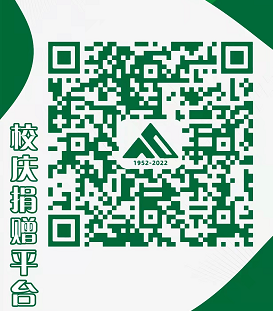 账户名称：黑龙江省东北林业大学教育发展基金会 开户行：交通银行哈尔滨亿通支行账号：231000642018010268907四、学院校庆工作联系方式如拟参加学院、学校校庆活动，请关注理学院网站（https://science.nefu.edu.cn/）或微信平台（东林理学）后续通知，以上未尽事宜以学校、学院官方通知为准。联系方式：学院校庆工作办（院办）：吴老师 0451-82190405；13936099312数学系联络负责人：王老师  13069720411物理系联络负责人：牟老师  13796610867